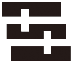 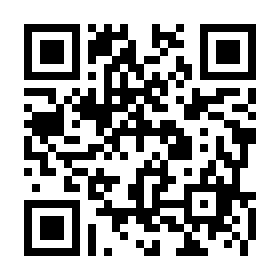 ブラジルやクリチーバ市のことで知りたいことや聞きたいことがあればご自由にご記入ください。参加者氏名参加者氏名参加者氏名賛助会員※どちらかに○を　記入してください。1代表者氏名はい　・　いいえはい　・　いいえ1住所〒　はい　・　いいえはい　・　いいえ1電話番号はい　・　いいえはい　・　いいえ1FAX番号はい　・　いいえはい　・　いいえ1Emailはい　・　いいえはい　・　いいえ2同伴者氏名はい　・　いいえはい　・　いいえ3同伴者氏名はい　・　いいえはい　・　いいえ